ОТЧЕТО ДЕЯТЕЛЬНОСТИ ОБЛАСТНОГО ГОСУДАРСТВЕННОГО БЮДЖЕТНОГО УЧРЕЖДЕНИЯ «МОЛОДЕЖНЫЙ ЦЕНТР «КОСТРОМА» за  2013 годГосударственное бюджетное учреждение «Молодежный  центр «Кострома» создан в апреле 2012 года и  развивается как комплексный центр, основная сфера деятельности которого лежит в области выявления, развития, поддержки молодёжной активности и инициативы.   Основные направления работы центра  ориентированы на поддержку молодёжных и детских общественных объединений, молодёжных консультативно-совещательных структур, органов студенческого самоуправления,   продвижение талантливой молодёжи. Кроме того реализуются направления работы по  пропаганде здорового образа жизни и профилактике социальных дезадаптаций и негативных явлений в молодежной среде. В рамках каждого направления используются технологии, объединенные в единую систему работы с молодёжью. В течение  2013 года  Областное государственное бюджетное учреждение «Молодежный  центр «Кострома» реализовывало деятельность по следующим направлениям:- поддержка талантливой молодежи- поддержка детских и молодежных общественных объединений, молодежных движений, социально значимых общественных инициатив,  проектов молодежи- пропаганда здорового образа жизни, профилактика негативных явлений и социальных дезадаптаций в молодежной среде - поддержка молодой семьи- развитие добровольческого движения в Костромской области-поддержка молодежного предпринимательства-развитие студенческого трудового движения-информационное, научное, кадровое и организационное обеспечение государственной молодежной политики-деятельность молодежных творческих объединений, студий, клубов по интересамПоддержка талантливой молодежи	По данному направлению организована  работа со студенчеством, талантливой молодежью, творческими объединениями, молодежными движениями  и молодежными общественными организациями Костромской области. Учреждение в рамках направления осуществляет деятельность в соответствии с областной целевой программой «Молодежь Костромской области на 2011-2015 годы». 	15 июня 2013 года на территории Всероссийского выставочного центра в г. Москве прошел финальный концерт Всероссийского конкурса «МУЗАРТЕРИЯ-2013». За три месяца конкурс охватил крупнейшие города нашей страны. Из 70 присланных на конкурс заявок  из городов России  в финал были выбраны  всего четыре команды, в том числе г. Кострома. Песня «Ты не будешь один», на которую  выстроен  флешмоб, была специально написана продюсерским центром «Камни» г. Костромы.	Конкурс «МУЗАРТЕРИЯ-2013» сплотил тысячи людей по всей стране, неравнодушных к проблеме донорства. В поддержку безвозмездного донорства выступили популярные артисты: Сергей Лазарев, Юлия Михальчик, 23:45, 5sta Family, Руслан Алехно, Вельвет, Инфинити, Пицца, Достучаться до небес, Elvira T, Рома Кенга, Жасмин, Маяковский, Дима Бикбаев, Лоя, Митя Фомин и другие. 	В финальном концерте «МУЗАРТЕРИЯ-2013» участие приняли творческие коллективы  из г. Костромы - флэшмоб «Ритм сердца»,  из г. Санкт-Петербурга - флешмоб «Может только Человек»,  из г. Перми - флешмоб «Сердце будет биться!»,   г. Москвы - флешмоб «Доноры крови в сердце России». 	В состав жюри вошли руководители и представители Министерства здравоохранения Российской Федерации, Общественной палаты Российской Федерации, Национального фонда развития здравоохранения Российской Федерации. 	В результате оценки экспертов конкурса 1 место было присуждено флэшмобу Костромской области «Ритм сердца».  Впервые г. Кострома обошла 69 городов. За победу в конкурсе ребята получили призовой сертификат.	21 сентября 2013 года в парке культуры и отдыха «Центральный» города Костромы прошёл Фестиваль современной молодежной музыки «Ипатьевская слобода - 2013». Впервые проект «Ипатьевская слобода» был разработан и защищен на Всероссийском молодежном форуме «Селигер - 2009». Он создан с целью приобщения молодежи к рок-культуре, исполнительским традициям.       За 4 года существования в  Фестивале современной молодежной музыки «Ипатьевская слобода» приняли участие около 100 музыкальных коллективов из городов: Иваново, Ярославль, Вологда, Рыбинск, Кострома, Владимир, Москва, Санкт-Петербург, Нижний Новгород.  Были представлены  различные музыкальные направления: тяжелый рок, альтернатива, панк, поп-рок, блюз-рок, рэп, эстрадная песня, этническая музыка, бардовская песня.      В 2013 году  в рамках Фестиваля  на профессиональной сцене выступили самые известные рок-группы Костромской области: «Apple-Pie Order», «Радиофлот», «Линии жизни», «Как. То. Так», "Сплав», «GOOD TIMES», «Встречная полоса». В завершении программы  для зрителей и гостей Фестиваля  был организован праздничный фейерверк. Фестиваль объединил более 450 человек всех возрастов.При поддержке МЦ «Кострома»  стартовал  арт-проект «Кислород», направленный на повышение общественной активности среди молодёжи, развитие творческого потенциала и пропаганду  живого  творчества в молодёжной среде. 	Проект включает  проведение шоу-представлений и концертов в формате «живого журнала». Творческие мероприятия организованы  на базе средних и высших учебных учреждений. В большую перемену в холле образовательного учреждения проводятся выступления артистов, музыкальных и  танцевальных коллективов, талантливых исполнителей, заканчиваются выступления   розыгрышем призов от привлечённых спонсоров. Данный проект включает также организацию больших фестивалей и концертов на открытых площадках и в специализированных залах.В рамках реализации ПНП «Образование» подпроекта «Государственная поддержка талантливой молодежи» отдел ведет работу по обновлению базы данных талантливой молодежи по по итогам конкурсных мероприятий. База    составляет 378 человек. Учреждение также оказывает содействие  по дальнейшему продвижению на присуждение президентской и областной премий по поддержке талантливой молодежи им. А. Н. Лутошкина. По итогам 2013 года к награждению  представлен 51 лауреат из числа талантливой молодежи Костромской области. Торжественная церемония награждения состоится в 31 января  2014 года.В областном фестивале студенческого творчества «Студенческая весна» приняли участие представители 16-ти  ССУЗов и 3-х ВУЗов.  Победители фестиваля Анастасия Кунавина (КГУ им. Н.А. Некрасова) и Леонид Андриевский (КГТУ) приняли участие во Всероссийском этапе в г. Уляновске. В региональном этапе конкурса лидеров и руководителей детских и молодёжных общественных объединений «Лидер XXI века» приняли участие 10 человек из  8-ми муниципальных образований. Победители конкурса Максимова Алена (Костромской р-н), Солонникова Мария (Красносельский р-н) приняли  участие в финале Всероссийского конкурса в г. Новосибирске.	29 октября 2013 года прошла  торжественная встреча ветеранов комсомола с молодежным активом Костромской области, приуроченная к празднованию 95-летия ВЛКСМ. 	В рамках встречи работала выставка, посвященная истории деятельности ВЛКСМ, Костромской областной организации ВЛКСМ. Воспоминаниями об участии костромских комсомольцев в восстановлении страны в послевоенное время поделились первый  секретарь обкома комсомола Николай Анатольевич Смелов и  ветеран комсомола, участник Великой Отечественной Войны  Николай Сергеевич Захаров. 	Во второй части встречи выступили «преемники» комсомольских традиций.  	Об успехах представителей Костромского движения студенческих трудовых отрядов рассказал командир студенческого строительного отряда «Медведь» Семен Маренов.  	На протяжении всей встречи в  концертном зале звучали комсомольские песни в исполнении лауреатов областных, всероссийских и международных конкурсов. 	В завершении встречи ветеранам комсомола зачитан приветственный адрес от международного оргкомитета «Комсомол-95». 	Участие во встрече приняли: губернатор Костромской области Сергей Константинович Ситников, председатель Костромской областной Думы Андрей Иванович Бычков, первый заместитель губернатор Костромской области Алексей Алексеевич Анохин, ветераны Костромской областной организации ВЛКСМ,  представители актива молодежных общественных организаций, образовательных организаций, исполнительных органов власти Костромской области.  	4 ноября 2013 года, в День народного единства, на территории парка «Центральный» города Костромы состоялся Сбор молодежного ополчения. Около 200 представителей учебных заведений, а также молодежных и детских общественных организаций и объединений приняли участие в Сборе молодежного ополчения.  	Главным молодежным событием этого дня стала  маршрутная командная игра «Смутное время» - командное соревнование в знаниях истории  Костромской области и России, а также в оценке творческих способностей участников. Победители получили  дипломы  и красивые праздничные торты.  В учреждении  организована работа  творческих студий: «Молодежная мода», «Друзья театра», студия звукозаписи «Звуковая лаборатория», клуб вожатых «АКТИВ» и молодежное движение флешмоберов «УЛИЦЫ».На базе студии «Молодежная мода» регулярно проводятся занятия в «Школе моделей» и «Школе шитья», работает дизайн-студия. Коллекционная база студии насчитывает 60 тематических коллекций.За отчетный период была разработана 2 новые коллекции «Берендеево царство» и «Костра» по теме брендов Костромской области. Студия сотрудничает с российскими модельными агентствами «Президент», «Фошеп» и «Клубом деловых женщин» г. Иваново по продвижению моделей на европейский уровень.	В октябре 2013 года театр-студия "Молодежная мода" успешно представила свою новую коллекцию "Берендеево царство" на  Всероссийском  рейтинговом  конкурсе театров молодежной моды "Модные фантазии" в г. Владимире. Коллекция была высоко оценена не только зрителями в зале, но и получила самые высокие оценки всех членов жюри. Особенно отметила  высокий уровень дизайна коллекции председатель жюри, профессор Ивановской текстильной академии Мизонова Наталья Григорьевна. Результатом  оценки стало присуждение театру-студии "Молодежная мода" первого места в номинации "Решение темы конкурса с использованием народных традиций и промыслов". Жюри отметило высокий профессионализм наших моделей в показе коллекции на сцене, а также грамотное сочетании образа Снегурочки и современных модных тенденций. 	Молодёжный коллектив, лауреат премии Костромского Обкома ВЛКСМ, театр-студия «Друзья Театра» начинает свою историю с октября 1974 года.С 1996г.  руководителем театра-студии «Друзья  театра» является выпускник режиссёрского факультета высшего Московского театрального училища имени  Щукина при Государственном ордена Ленина и трудового красного знамени Академическом Театре имени Вахтангова Александр Мефодьевич Семенов. За время работы Семенова А.М. из стен студии вышло около 1000 воспитанников. Спектакли студии: сказка «Снегурочка» (поставлена к 180-летию Александра Николаевича Островского), спектакль «Давайте-ка хлопнем за гуманизм!», посвящённый 95-летию со дня рождения В.С. Розова, спектакль по книге Марии Арсеньевны Тарковской «Осколки Зеркала», посвящённый 75-летию родной сестры великого русского кинорежиссёра, спектакль по произведениям Корнея  Чуковского «Крокодил Vorever». В 2012 году к 90-летию А.А. Зиновьева поставлен  спектакль по произведениям Зиновьева «Я мечтаю о новом человеке». Премьера 1 части состоялась в Международный день театра прошлого  года,  на сцене  КГУ им. Н.А. Некрасова. Вторая часть спектакля успешно  была показана  в Российской  академии наук в г. Москве в марте 2013 года.	Основной проблемой творческого  развития студии является отсутствие у студийцев главного оружия театралов  - сцены. 	Студия звукозаписи «Звуковая лаборатория» создана для привлечения молодежи и развития в ней интереса к различным музыкальным направлениям. Студийцы  изучают технических возможностей звукозаписи: создание музыки, оранжировки, запись вокала и бэк вокала, запись музыкальных инструментов, звукозапись песен, озвучивание презентаций, фильмов, запись аудио трэков для мероприятий. Задачами студии являютсяорганизация репетиционного процесса музыкальных групп и предоставление площадок для выступлений музыкальных коллективов.	В настоящий момент работа студии приостановлена   из-за отсутствия помещения.	Новогодний выпуск телевизионной программы о молодежи Костромской области «Открытая дверь» вышел в эфир 19 декабря 2013 года на областном телеканале «Русь». 	В  программу включены  самые свежие новости о торжественной церемонии вручения именных дипломов лауреатов государственных и областных премий для поддержки талантливой молодежи, которая состоится в январе 2014 года. Освещена информация о предстоящем  финале областного конкурса «Студент года».  	Корреспонденты программы рассказали   о состоявшемся в декабре III региональном Форуме молодых предпринимателей, об областной благотворительной акции «Новогодний сюрприз детям».	В рубрике «Вместе» руководитель Костромского отделения Межрегиональной общественной организации содействия реформированию жилищно-коммунального хозяйства «Все дома» Дмитрий Алексеев рассказал  о реализации данного проекта в Костромской области.  	О региональном этапе Всероссийской акции «Беги за мной» - массовом костюмированном молодежном забеге «Всероссийский забег Дедов Морозов» рассказал руководитель регионального проекта «Беги за мной» Дмитрий Фираго. 	В новом выпуске передачи гостем рубрики «Герой нашего времени» стал Всероссийский студенческий отряд «Альтаир» Костромской государственной сельскохозяйственной академии.  	С новогодним поздравлением к молодежи обратилась заместитель директора департамента образования и науки Костромской области - начальник отдела молодежной политики Лихачева Нина Александровна. С Новым годом молодежь поздравили  студенты ВУЗов Костромы.  Общий охват мероприятиями отдела составил  33709 человек.Молодежное движение флешмоберовВ последние годы всё актуальнее становится проблема включения молодежи в общественную работу, направленную на решение социальных проблем общества. Молодые люди не всегда охотно включаются в общественную деятельность, так как не видят в этом для себя что-либо  полезного, интересного и нового. Для решения данной проблемы мы выбрали такую форму работы как флешмоб.   Флешмоб - это инновация, это интересное событие  для  молодых людей. Посредством такой формы работы молодежь сможет не только совершать полезные  дела, но и развивать  себя в личностном плане. Флешмоберы - люди, которые могут привлечь внимание окружающих  к решению таких социальных проблем общества как: наркомания, табакокурение, безвозмездное  донорство, ДТП на дорогах, плохое состояние дорог, необорудованные детские площадки и т.д. На базе учреждения был создан   штаб  движения, в состав которого  вошли  «генераторы идей» - молодые люди,  которые  углубленно изучают проблемы Костромской области  и разрабатывают сценарии флешмобов, направленных на решение данных проблем. Таким образом родилась молодежная общественная организация  - движение флешмоберов «УЛИЦЫ». Руководителем    проекта является Гусарова Ксения Владимировна. Ксения проводит  анализ каждого мероприятия: охват  молодежи, на каком уровне была затронута проблема, сколько людей отреагировало на данную проблему и т.д. Далее   формируется  вывод о том, насколько эффективно была проведена работа, что нужно учесть при подготовке  последующих мероприятий.Информация о реализации проекта размещается на сайте «Молодежная политика Костромской области» www.kdm44.ru, социальной сети Вконтактеhttp://vk.com/youngpeopleonstreets.На данный момент существует основной состав участников движения, который включает  15 человек из числа   школьников, студентов  и работающей   молодежи. В группе «Вконтакте потенциальными флешмоберами являются жители города Костромы, их число составляет 256 человек.Клуб вожатых «АКТИВ»В 2013  учебный год клуб «АКТИВ» объединил 15. Программа обучения включила  практические и теоретические занятия, что делает клуб  ярким и интересным для ребят. В рамках  каждого занятия ребята получают домашнее задание, по итогам выполнения формируют папку «Копилка вожатого». В нее входят игры на знакомство, сплочение и выявление лидера, эскиз оформления отрядного уголка, набор «сюрпризок» и лагерные песни. Главное правило участников клуба - «Принимать гостей, вожатых из разных детских и молодежных смен и лагерей». В гостях у «АКТИВА»  побывали вожатые лагеря «Красная горка», «Поречье», «Сахареж».По окончанию обучающего курса каждый участник формирует портфолио, которое будет помогать юному вожатому в дальнейшей работе с детьми. Это  некая копилка всех наработок, мероприятий, легенд  и т.д. Участники, успешно прошедшие экзамен по итогам учебного года, в летний период времени поедут в роли «стажеров» в летние загородные лагеря.  Реализация социальных и экономических программ, поддержка молодежных инициатив и общественных  объединений 	Учреждение в рамках данного направления осуществляет деятельность в соответствии с областной целевой программой «Молодежь Костромской области на 2011-2015 годы», областной целевой программой «Развитие субъектов малого и среднего предпринимательства в Костромской области на 2009-2013 годы». Организуя работу, учреждение решает задачи:- реализация программ занятости и трудоустройства молодежи, в том числе развитие студенческого трудового движения;- поддержка молодежных общественных объединений, в том числе молодых инвалидов;- организация работы Молодежного правительства Костромской области;-работа Совета молодых ученых;- поддержка молодежных проектов;- развитие добровольческого движения на территории Костромской области, организация деятельности регионального центра по развитию добровольчества;- реализация программ и проектов по поддержке молодой семьи;- взаимодействие с муниципальными молодежными советами при органах местного самоуправления;- реализация программы «Вовлечение молодежи в предпринимательскую деятельность»;-организация и проведение областных конкурсов: «Программ и проектов молодежных и детских общественных объединений Костромской области», «Молодой предприниматель», «Дебют», «Лучший СТО».Учреждение реализует свою деятельность в тесном сотрудничестве с Костромской областной организацией общероссийской общественной организации «Российским союз молодежи», с региональным отделением Всероссийской общественной организации «Молодая Гвардия  Единой России», с Костромской областной общественной молодежной организацией инвалидов «Белый дельфин», с региональной общественной организацией «Костромская лига дебатов», с Костромским отделением межрегиональной общественной организацией юных разведчиков, с  Межрегиональной общественной организацией содействия реформированию жилищно-коммунального хозяйства «Все дома» и др.Общий охват по мероприятиям отдела составил 7517 чел.Развитие добровольческого движения в Костромской области	Учреждение осуществляет деятельность по данному направлению в соответствии с Постановлением администрации Костромской области от 20 февраля 2013 г. № 53-а «О развитии добровольческой деятельности  среди молодежи Костромской области», областной целевой программой "Доступная среда" на 2011-2015 годы, областная целевая программа «Забота» на 2011-2013 годы.С 22 июля по 31 августа 2013 года  был проведен  образовательный форум Патриот 2013», в рамках которого  организованы 3 профильных лагерных  смены, объединившие более 500 участников. Впервые в Костромской области создана площадка, объединяющая лучшие традиции подготовки лидеров детских и молодежных общественных организаций и объединений, детский и студенческий актив  Костромской области и регионов Центрального федерального округа. Образовательный форум объединил три лагеря: «Соколенок», «Комсорг»  и «Патриот». За 39 дней организовано около 100 отрядных дел, 76 тренинговых и лекционных занятий, 60 творческих площадок, 45 мастер-классов, 27 конкурсов и спортивных состязаний, 13 презентаций федеральных и региональных проектов, 8 дискуссионных площадок.Лучшие традиции организации летнего отдыха для детей и молодежи были объединены общей идеей - создание условий для реализации активной жизненной позиции детей и молодежи во благо своей Малой Родины  через формирование готовности участников к добровольческой деятельности.Главной целью молодежного лагеря «Патриот» является создание условий для самоопределения личности, т.е. организация  жизнедеятельности, обеспечивающей сознательное выявление и утверждение активной жизненной позиции. «Патриот» - яркое событие для самой активной молодежи Костромской области. Это площадка по обмену опытом, рождению и воплощению в жизнь добровольческих проектов, направленных на социальное служение во благо развития Костромского края.  Завершила форум   профильная смена «Патриот». Работа участников смены  была сконцентрирована на подготовке к разработке и реализации индивидуальных проектов, создании предпроектного фона и условий для появления региональных, муниципальных, районных, межрайонных проектов как результатов коллективной деятельности, носителями которых станут представители одновременно различных муниципальных образований, учебных заведений, общественных организаций области. Смена прошла с 25 по 31 августа 2013 года на базе отдыха «Волжский прибой», ее участниками стали 192 человека, это - молодые люди от 18 лет, имеющие опыт организации, проведения или участия в добровольческих акциях, проектах, конкурсах, слетах и фестивалях, реализованных или находящихся в стадии разработки. Для проведения лекционных занятий и тренингов на Форум приглашались преподаватели ведущих ВУЗов г. Москвы и г. Костромы, представители администрации Костромской области, Костромской областной Думы,  общественных молодежных объединений. Почетными гостями  смены были уважаемые лица: Петрин Иван Владимирович - Федеральный руководитель проекта «ВСЕ ДОМА», Романова Татьяна Александровна - федеральный координатор проекта «Наша общая победа», губернатор Костромской области  Ситников Сергей Константинович, глава г. Костромы  Емец Виктор Валентинович, директор департамента образования и науки Костромской области Быстрякова Татьяна Евгеньевна, известные спортсмены - Голубев Александр Вячеславович, Олюнина Алевтина Сергеевна.Почетными гостями форума «Патриот»  стали Федеральный куратор проекта «Профоориентация» Качкина Елена Игоревна и руководитель Центра Новой молодежной политики» Денисенко Анна.Работа участников молодежного лагеря была представлена в виде тематических дней,  во время которых были запланированы проведение теоретических и практических занятий по следующим направлениям:  «Милосердие», «Здоровое поколение», «Мой родной край», «Все дома»,  «Инфопоток.По итогам смены был проведен опрос, который показал, что 96% участников образовательного форума посчитали своё участие в форуме эффективным и высоко оценили его образовательную, культурную и спортивную программы. Наиболее высокую оценку получили образовательные программы по направлениям: «Здоровое поколение» и «Все дома».30 августа в рамках профильной лагерной смены «Патриот» состоялся финал областного конкурса «Доброволец года».         На конкурс были  заявлено 24 участника из 14 муниципальных образований и городских округов  Костромской области.Конкурс проводился в трех номинациях:-«Доброволец года» (персональная номинация);- «Лучший добровольческий проект»;-«Лучшее добровольческое объединение». Победители получили сертификаты на получение денежных премий.25-29 ноября Костромскую область на Всероссийском конкурсе «Доброволец России–2013» представляла Почтоева Оксана, лидер городской молодежной независимой общественной организации «Точка опоры» городского округа город Шарья с добровольческим проектом «Время помогать». Это благотворительный проект, направленный на оказание помощи детям, находящимся в трудной жизненной ситуации. Участие в конкурсе приняли 70 представителей регионов Российской Федерации. По итогам Конкурса в каждой номинации были определены победители, которые стали обладателями почетного Знака «Доброволец России 2013».  Почтоева Оксана была награждена знаком «Доброволец России-2013» в номинации «Гражданская инициатива»» за проявление личной заинтересованности и ответственного подхода в решении конкретных проблем местного сообщества. Церемония награждения победителей прошла во время I Всероссийского Благотворительного Бала «Доброе сердце России».	27 ноября 2013 года более 100 представителей добровольческих объединений Костромской области собрались на Фестиваль добровольческих инициатив. Участники Фестиваля познакомились в августе  на образовательном форуме «Патриот» и встретились для обобщения опыта работы добровольческих объединений и выработки общих направлений деятельности в 2014 году. 	С приветственным словом к добровольцам обратилась Татьяна Евгеньевна Быстрякова, директор департамента образования и науки Костромской области.  	Фестиваль стартовал с открытия фотовыставки «Делами добрыми едины». Образовательные организации, муниципальные образования Костромской области представили своеобразные фотоотчеты о проводимых добровольческих мероприятиях. 	В ходе работы малых интерактивных площадок «Добровольческая практика» были определены наиболее актуальные и перспективные для нашего региона сферы деятельности  добровольцев: пропаганда здорового образа жизни, патриотическое воспитание и благоустройство военно-мемориальных объектов, благотворительность и социальный патронаж. 	Для участников Фестиваля был организован тренинг «Формирование общественно-значимой жизненной цели. Мотивация добровольчества».  Завершила Фестиваль молодежная творческая программа «Вперед, «Патриот!».  	18 октября 2013 года столица региона принимала у себя Олимпийский огонь. Эта дата стала знаменательной и в истории развития добровольчества Костромской области. Более 250 волонтеров вышли на улицы города, чтобы выступить организаторами в проведении Эстафеты олимпийского огня. 	За отчетный период был создан электронный сборник «Дорогою добра» по материалам основных событий добровольцев области. Сборник размещен на сайте молодежной политики.	В течение года реализовывалась «Программа деятельности регионального центра развития добровольческой деятельности в Костромской области на 2013 год». Программа    нацелена на совершенствование системной поддержки добровольческой деятельности в Костромской области, создание условий для активизации добровольного участия населения в решении социально значимых на территории Костромской области.	Общий охват в рамках мероприятий данного направления, проведенных учреждением, составил 4802 чел. Однако есть показатели областного масштаба.	В рамках программы  регионального центра развития добровольческой деятельности в Костромской области на 2013 год в муниципальных образованиях Костромской области  были проведены 1010 мероприятий добровольческой направленности, в том числе 269 социальные акции. В результате  общий охват благополучателей  составил 30924 человека. При этом были реализованы все заявленные программой направления добровольческой деятельности.В Костромской области действует 147 добровольческих объединения, всего добровольческой деятельностью в Костромской области охвачено более 10000  человек.Вовлечение молодежи в предпринимательскую деятельностьДеятельность по данному направлению проводится в соответствии с областной  целевой программой «Развитие субъектов малого и среднего предпринимательства в Костромской области на 2009-2013 годы» №144 от 31 марта 2009 г.В 2013 году поддержка молодежного предпринимательства, осуществлялась по   направлениям:- организация конкурсов, направленных на поддержку молодёжного предпринимательства в Костромской области;- организация процесса бизнес-обучения («Молодёжное предпринимательство», «Управленческо-психологические навыки», «Эффективность управления малым бизнесом», «Организация бизнес-консультирования по вопросам налоговой отчётности, формам бизнеса»).    В целях развития предпринимательской активности среди молодежи Костромской области, пропаганды и популяризации цивилизованных форм предпринимательской деятельности, поддержки предпринимательской подготовки учащихся, развития предпринимательского мышления, профессиональной ориентации молодежи, выявления молодежи, способной к предпринимательству  проведены   региональный этап конкурса «Молодой предприниматель России 2013» и областной конкурс молодежных предпринимательских проектов «Шаг к успеху 2013». 	В декабре состоялся  Форум молодых предпринимателей. Работа Форума строилась по трём направлениям: открытая защита бизнес-идей участников областного конкурса «Шаг к успеху 2013», круглый стол на тему «Молодежное предпринимательство в Костромской области: опыт, проблемы, меры поддержки» и мастер-классы для молодых предпринимателей и студентов. Круглый стол провели успешные молодые предприниматели Костромской области: Аббакумов Дмитрий Геннадьевич, председатель совета Костромского областного регионального отделения общероссийской  общественной организации «Деловая Россия»; Мирзоев Ихтияр Илдыр, член комитета по экономической политике и предпринимательству Костромской областной Думы; Барсукова Анастасия Евгеньевна, председатель молодежного объединения  «Стратегия развития». В рамках круглого стола участники задавали интересующие их вопросы и обменивались опытом. 	В рамках Форума состоялось награждение победителей областного конкурса молодежных бизнес-идей «Шаг к успеху» и областного этапа Всероссийского конкурса «Молодой предприниматель России 2013».  Общий охват мероприятиями по данному направлению  составил -  3375 человек. Реализация программ занятости и трудоустройства молодежи, развитие студенческого трудового движенияС целью вовлечения молодежи к участию в социально-экономическом развитии региона, развития моделей и форм вовлечения молодежи в трудовую и экономическую деятельность,  учреждение организует работу со студенческими  молодежными трудовыми отрядами. К летнему трудовому семестру 2013 года были сформированы 79 студенческих отрядов общей численностью 1477 бойцов, которые работали на 169 объектах. Направленность СТО: архитектурные, строительные, педагогические, механизированные, животноводческие, ремонтные/производственные, сервисные, археологические, экологические, проводников. В летнем трудовом семестре-2013  работали 230 молодёжных трудовых отрядов  общей численностью  3758 человек,  74 добровольческих трудовых отрядов, общей численностью  1332 чел. 24 октября состоялся Слет молодежных трудовых отрядов, где бойцы отрядов приняли участие в работе 4-х секций по различным направлениям, проанализировали свою деятельность с применением метода «SWOT-анализ», а также обменялись опытом трудовой деятельности. Для руководителей студенческих отрядов состоялся Круглый стол с представителями органов исполнительной власти по обсуждению проблем организации и деятельности студенческих трудовых отрядов. Общий охват мероприятиями по данному направлению  составил - 1912  человек. Реализация программ и проектов по поддержке молодой семьиТрадиционным направлением остается поддержка молодых семей.  Данное направление нацелено на создание системы комплексной информационной, социально-психологической, педагогической и других видов поддержки молодым людям  Костромской области при решении проблем, связанных с созданием и успешным функционированием семьи, на  формирование  ценностей, способствующих превращению  образа семьи в наиболее предпочитаемую молодежью модель счастья и успеха в жизни. В апреле 2013 года в рамках  областного семинара для специалистов, работающих в сфере государственной молодежной политики муниципальных образований Костромской области, организована работа секции  «Психолого-педагогическая работа с молодыми семьями». В ходе семинара рассмотрены   вопросы: формы работы с молодыми семьями; программы поддержки молодых семей; психокоррекционные технологии в работе с созависимой семьей. В мае 2013 года  в рамках межведомственного семинара «Профилактика девиантного поведения подростков и молодёжи» для специалистов, работающих с детьми и молодыми семьями, были освещены вопросы психотерапии и практической психологии,   рассмотрены особенности поведения детей и подростков, склонных к девиантному поведению. 27 февраля 2013 года специалистами ОГБУ «Молодежный центр «Кострома» совместно со специалистами  УФСИН России по Костромской области в рамках выездного семинара в п. Судиславль проведен тренинг молодых семей  по теме профилактики асоциальных проявлений подростков и молодежи. Проведен марафон «Молодая семья -здоровая семья», в котором приняли  участие г.Волгореченск, г. Нерехта, п. Парфеньево, г. Галич, охват целевой группы составил 150 чел. Психологами совместно со специалистами были рассмотрены вопросы насилия в семье, аутоагрессии, суицида, а также проведены занятия с учащимися образовательных учреждений.  Традиционным  стал Областной конкурс «Формула семейного успеха». Конкурс видеосюжетов проводится в целях создания условий, способствующих развитию творчества и инициативы молодежи, повышения престижа и социального благополучия семьи, поддержки молодых семей Костромской области.14 ноября 2013 года экспертный совет подвел итоги областного конкурса, который проводился по 4 номинациям:1) «Наш дом» - видеосюжеты, раскрывающие благоустройство дома молодой семьи;2) «Растительная жизнь» - видеосюжеты, раскрывающие благоустройство приусадебного участка, садово-огородного участка, дачи молодой семьи;3) «Беспокойное хозяйство» - видеосюжеты, раскрывающие наличие животноводческого хозяйства  молодой семьи, условия содержания домашних животных и птицы, разнообразие пород, использование и переработка продукции;4) «Семейные традиции» - видеосюжеты, раскрывающие преемственность поколений, наличие семейных традиций, обрядов, реликвий, знание генеалогического древа.   В этом году лучшими признаны видеосюжеты, представленные молодыми семьями из Красноселького района в номинации «Растительная жизнь», Нейского района и г. Галич  в номинации «Наш дом».Все участники конкурса будут награждены дипломами и ценными  подарками.Завершил 2013  год флешмоб «Зимняя феерия» с участием молодых семей города Костромы, направленный на укрепление лучших семейных традиций. 16 семейных команд приняли участие в лепке снеговиков. Победителя выбирали открытым голосованием в социальных сетях.Общий охват по данному направлению составил 467 человек.Профилактика социального здоровья молодежи, пропаганда здорового образа жизни	По данным  направлениям учреждение осуществляет деятельность в соответствии с областной целевой программой «Молодежь Костромской области на 2011-2015 годы,  "Профилактика правонарушений в Костромской области на 2011-2014 годы». За отчетный период реализовывались  также программы, разработанные центром: -«Профилактика асоциальных проявлений и продвижения здорового образа жизни для учреждений среднего профессионального образования и образовательных школ Костромской области»;-«Ступени» по социально-психологическому сопровождению несовершеннолетних условно осужденных;-программа  тренинговых занятий, направленная на профилактику экстремизма и развитие толерантности «Толерант»; -программа по профилактике наркомании «Глобал».Профилактическая работа велась по  направлениям:- реализация программ по пропаганде здорового образа жизни, профилактике правонарушений, пьянства и алкоголизма, злоупотребления наркотиками, зависимого и асоциального поведения молодежи, экстремизма;- деятельность службы «Молодежный телефон доверия;-индивидуальное психологическое консультирование;- развитие проекта по созданию тренингового центра.В  рамках реализации указанных программ на плановой основе регулярно проводятся мероприятия, направленные на профилактику асоциальных проявлений в подростково-молодежной среде  и формирование здорового образа жизни.За  2013 год проведено  45 профилактических занятий с элементами тренинга для  подростков  и молодежи  с общим охватом 1905  человек. Были применены формы работы площадок:профилактическое занятие по темам: «Профилактика пьянства и алкоголизма», «Профилактика сквернословия», «Профилактика табакокурения», «Профилактика зависимого поведения от ПАВ», «Профилактика экстремизма и развитие толерантности в молодежной среде», «Молодежная субкультура», «Репродуктивная система», «Коррекция нежелательного поведения учащихся», «Формирование стрессоустойчивого поведения»;тренинговые  занятия «Коррекция нарушений при семейном алкоголизме», «Коррекция нежелательного поведения учащихся»;комплексное мероприятие по профилактике асоциальных проявлений в молодежной среде и продвижению ЗОЖ.На регулярной основе (3 раза в неделю) проходят тренинговые занятия группы самопомощи «Выбор» - анонимных алкоголиков по 12-ти шаговой ступени приобщения к трезвому образу жизни (постоянный состав12 человек).  С целью оказания практической помощи специалистам муниципальных образований по организации профилактической работы проведена  работа  межведомственных бригад по профилактике зависимого поведения в подростково-молодежной среде для специалистов  г. Костромы, г. Нерехты и Нерехтского р-на, г.Буя, п.Судиславля, г.Нея и Нейский р-на, г.Волгореченска, п.Парфеньево, г.Галича.  В работе межведомственной бригады приняли участие  специалисты УФСКН, врач-нарколог Костромского областного наркологического диспансера,  специалисты КОИРО, специалисты Областной психолого-медико-педагогической консультации,  специалисты и педагоги-психологи   ОГБУ «МЦ «Кострома». 	В рамках бригады разработаны  направления: «Межведомственное взаимодействие в работе по профилактике наркомании. Первичная профилактика злоупотребления ПАВ», «Инновационные методы и формы работы по первичной  профилактике аддиктивного поведения  в подростково-молодежной среде», «Детский и молодёжный телефон доверия, как одна из форм профилактической работы  с подростками и молодежью», «Психолого-педагогические  основы коррекции поведения подростка, старшеклассника», «Профилактика зависимостей от  психоактивных  веществ».В рамках профилактической работы используются мультимедийные материалы: «Зависимость от ПАВ», «Профилактика экстремизма и развитие толерантного сознания», «Молодежные субкультуры»,  видеоролики «Профилактика алкоголизма». Распространены  буклеты «Зависимость», «Причины и признаки беды», «Толерантность», «О пиве», «Экстремизм», «Курение», «Не совершай ошибку!», «Откажись от курения», «Советы для родителей», «Семья» и др.На базе ОГБУ «МЦ «Кострома» продолжает деятельность служба «Молодежный телефон доверия»  по социально-психологическому сопровождению подростков и молодежи, оказавшихся в трудной жизненной ситуации. За 2013 год на Телефон доверия поступило 4797 обращений. Всего работой по данным направлениям охвачено 8169 человека.ОТЧЕТо деятельности отдела информационно-аналитического, научно-методического и кадрового обеспечения ГМП ОГБУ «Молодежный центр «Кострома» В 2013 году отдел информационно-аналитического, научно-методического и кадрового обеспечения ГМП  занимался информационным обеспечением реализации государственной молодёжной политики на территории Костромской области. Целью деятельности отдела является создание условий для получения информации, позволяющей молодёжи сформировать социально-значимые жизненные цели, активно проявить себя в обществе.Основные направления работы отдела:Информационная поддержка сайта «Молодежная политика Костромской области» www.kdm44.ruВ 2013 году на сайте молодежной политики Костромской области было размещено 1253 информационных материалов о реализации государственной молодежной политики (2012 год – 1127, 2011 год – 716 информационных материалов). Из них:- Рубрика «Главная статья» – 65 новостей;- Рубрика «Скоро» – 67 новостей;- «Федеральные новости» – 413 новостей;- «Региональные новости» – 206 новостей;- «Муниципальные новости» –  502 новости. На сайте kdm44.ru были размещены 24 голосования, новые баннеры:  «Проекты Федерального агентства по делам молодежи», «Министерство образования и науки РФ», «Жилищно-строительный кооператив «Молодежный».В 2013 году отдел активизировал работу с муниципальными образованиями Костромской области по освещению реализации государственной молодежной политики. Органы по делам молодежи муниципальных образований предоставляют информацию о проведенных мероприятиях, о реализации программ, проектов по реализации ГМП в Костромской области для размещения на сайте молодежной политики Костромской области. Систематически информацию предоставляют 9 муниципальных образований. По результатам мониторинга, наибольшее количество информационных материалов предоставили следующие муниципальные образования:  Буйский район (96 материалов), г. Нея и Нейский район (96 материалов), г.Нерехта и Нерехтский муниципальный район (51 информационных материалов), г.Волгореченск (42 материал), Сусанинский район (35 материалов). г. Буй (29 материалов), Красносельский муниципальный район (29), Костромской муниципальный район (28), г. Кострома (27). Предоставленная информация освещает реализацию государственной молодежной политики по следующим направлениям: мероприятия по профилактике асоциальных проявлений в молодежной среде, развитие волонтерской деятельности, патриотическое воспитание, занятость (трудовые отряды, временная занятость), творческие фестивали, конкурсы, работа клубов «Молодой семьи», молодежное предпринимательство, молодежные оперативные отряды, спортивные мероприятия, досуговая деятельность.Не предоставляли информацию для сайта органы по делам молодежи г. Мантурово, Антроповского, Кадыйского, Кологривского, Мантуровского, Межевского, Островского, Павинского, Поназыревского, Пыщугского, Солигаличского и Шарьинского муниципальных районов.За 2013 год сайт kdm44.ru посетили 119 138 пользователей (2012 год – 102 375, 2011 год - 74 295 пользователей). По данным статистики сайта наиболее востребованной за год оказалась следующая информация:Эстафета Олимпийского огня  (информация под баннером) – 9904 просмотров;Положения конкурсов – 8 361 просмотров;Статья «Голосование для определения специального приза фестиваля «Студенческая весна» - 7882 просмотра;Положения об областных конкурсах – 7303 просмотра;Молодежные проекты – 4 443 просмотров;Протоколы конкурсов – 3 270 просмотров;Профилактика экстремизма в молодежной среде – 3248 просмотров;Муниципальные новости – 3154 просмотра;Федеральная целевая программа «Жилище» 2011-2015гг. – 2761 просмотр;Положения о Всероссийских (федеральных) конкурсах – 2730 просмотров. График посещения сайта молодежной политики Костромской области(2007 – 2013 гг.)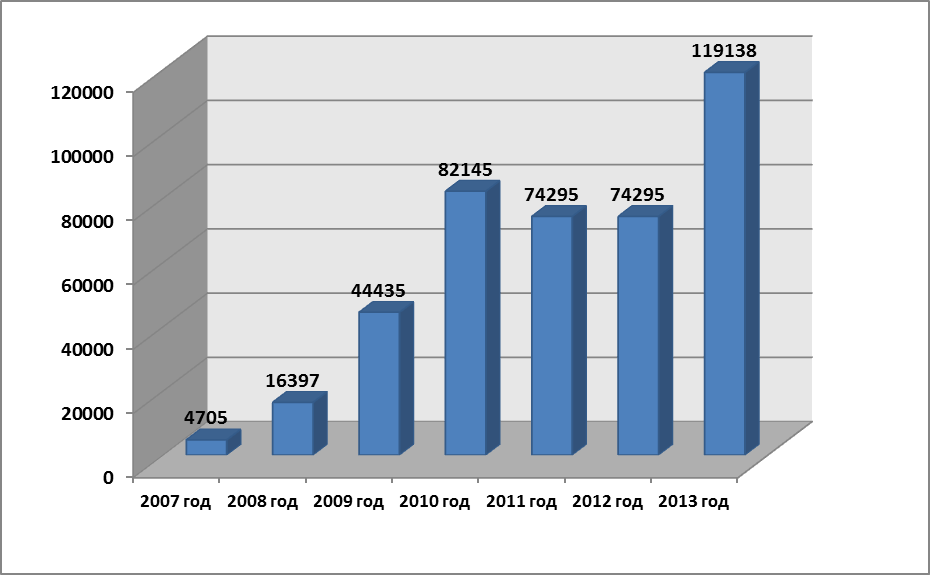 В 2013 году специалисты отдела осуществляли информационную поддержку региональной страницы на сайте Федерального агентства по делам молодежи «РОСМОЛОДЕЖЬ». На данном сайте опубликовано 10 информационных материалов, направлено  - 23.2. Информационное сопровождение сайта Форума «Патриот»На сайте молодежного образовательного Форума «Патриот» в течение 2013 года было размещено 141 информационных материалов (2012 год – 139). По данным статистики сайта наиболее востребованной за год оказалась следующая информация:Фотогалерея – 3404 просмотра,Участникам – 2 149 просмотров,Контактная информация – 1763 просмотра,О Форуме  - 1599 просмотров,Новости - 987 просмотров.        В 2013 году сайт www.forumpatriot.ru посетило 7 994 пользователя (2012 год – 15 344 пользователей).3.Освещение в социальных сетяхВ 2013 году на сайте www.vk.com на странице «Молодежная политика Костромской области» (создана в декабре 2011 года) было размещено 1231 новость, 52 фотоальбома. За год участниками группы стали 708 пользователей (в 2012 году – 547 новостей, зарегистрировано 426 пользователей).       В 2013 году на сайте www.twitter.com на странице «Костромская молодежь» (создана в ноябре 2011 года) было размещено 1231 информационных материалов (в 2012 году - 443 новости). На страницу подписано 282 читателя (в 2012 году – 150). В 2013 году на сайте www.facebook.com на странице «Молодежная политика Костромской области» (создана в октябре 2012 года) было размещено 1231 (в 2012 году - 273 новости). В группе состоит 640 участников (в 2012 году – 282).В 2013 году на сайте www.plus.google.com на странице «Молодежная политика Костромской области» (создана в ноябре 2012 года) было размещено 1231 новости (189 новостей – в 2012году). Информационные ресурсы для молодежиОтдел информационно-аналитического, научно-методического и кадрового обеспечения ГМП  имеет информационные ресурсы (базы данных), необходимые для предоставления социально значимой информации молодежи Костромской области:- Реестр «Общественные организации» (обновляется два раза в год: январь, сентябрь) – информация о 26 общественных молодежных организациях Костромской области;- База данных «Летний отдых» (обновляется один раз в год: май)  включает в себя базы отдыха, детские оздоровительные центры г. Костромы и Костромской области; - База данных «Молодёжная политика в муниципальных образованиях Костромской области» (обновляется регулярно в течение года) – информация об органах по делам молодежи муниципальных образований Костромской области (кадры, категории молодёжи, общественные объединения и организации, нормативная база и др.) База данных создана на основе информации, предоставляемой муниципальными образованиями.       Специалистами Центра в 2013 году проведены следующие мониторинги:- Нормативные документы администрации Костромской области по вопросам молодежной политики в 2013 году;- Нормативные документы исполнительных органов муниципальных образований по вопросам молодежной политики в 2013 году- Средства массовой информации Костромской области, освещающие вопросы молодежной политики;        - «Прогнозы на численность молодежи Костромской области до 2018 года»        - «Справка по молодежной политике в Костромской области»       - «Социологический опрос  на областном слете молодежного актива»       - Областной реестр «Детские и молодежные общественные организации и объединения Костромской области»       - «Органы  по делам молодежи ЦФО»       - «Органы по делам молодежи Костромской области»      Обработаны статистические данные для оценки эффективности реализации государственной молодежной политики в Костромской области за 2012 год.       Подготовлен оригинал-макет сборника работ участников регионального этапа Всероссийского конкурса социальной рекламы «Новый взгляд».Участие в проведении молодежного образовательного Форума «Патриот  - 2013»С апреля 2013 года отдел информационно-аналитического, научно-методического и кадрового обеспечения ГМП начал информационную компанию, освещающую Молодежный образовательный Форум «Патриот»: - подготовка пресс-релиза в СМИ об открытии МОФ «Патриот-2013» и размещение на интеренет-ресурсах для молодежи, в т.ч. на сайте forumpatriot.ru;-  на телеканале «Русь»   - выходы в эфир  ролика о Форуме;- рассылка пресс-релизов в средства массовой информации регионального уровня  с общей информацией о Форуме.         За время работы на Форуме издано 5 выпусков газеты «Сусанинский листок» (по 300 экз. каждый). Ежедневно на сайт Форума «Патриот» (forumpatriot.ru) размещались новости.На сайте «РОСМОЛОДЕЖЬ» (Федеральное агентство по делам молодежи) были размещены новости об открытии и закрытии  смены Форума «Патриот». В разделе «Фото» сайта www.forumpatriot.ru ежедневно обновлялись фотографии.За период сайт посетило 810 пользователей.Взаимодействие со средствами массовой информацииОтдел информационно-аналитического, научно-методического и кадрового обеспечения ГМП осуществляет взаимодействие со средствами массовой информации по освещению молодежной политики в Костромской области. В 2013 году в  электронных и печатных средствах массовой информации областного уровня вышло 532  иформационных  материалов и анонсовых сообщений о реализации ГМП по следующим темам: молодежное предпринимательство, гражданское и патриотическое воспитание молодежи, развитие волонтерской деятельности, молодежный образовательный Форум «Патриот-2013», пропаганда здорового образа жизни, государственная поддержка талантливой молодежи, работа студенческих трудовых отрядов, молодежный парламентаризм (в 2012 году -  498).         В течение года наиболее активно реализацию молодежной политики в Костромской области освещали следующие СМИ: ОТРК «Русь», газета «Северная правда», ГТРК «Кострома», «Радио России», «Русское радио», «Авторадио».Отдел информационно-аналитического, научно-методического и кадрового обеспечения ГМП оказывает содействие в информационном сопровождении программ, проектов, мероприятий общественных объединений Костромской области. Информация от общественных объединений по реализации ГМП размещается на сайте молодежной политики Костромской области. Пресс-релизы о мероприятиях  рассылаются в средства массовой информации. С начала года СМИ осветили  мероприятия общественных организаций и объединений на темы: предпринимательство, добровольчество, занятость, здоровый образ жизни. 	Активно ведется сотрудничество с интернет-ресурсами исполнительных органов государственной власти Костромской области, в т.ч. www.adm44.ru, www.dip-kostroma.ru.Проведение региональных конкурсовС марта 2013 года проходил региональный этап Четвертого Всероссийского конкурса социальной рекламы «Новый взгляд». Организована PR-кампания по проведению конкурса (направлены пресс-релизы и информационные письма в СМИ областного уровня, высшие и средние специальные учебные заведения, органы по делам молодежи муниципальных образований Костромской области, в т.ч. на интернет- ресурсы). На сайте молодежной политики Костромской области www.kdm44.ru размещена информация и баннер о проведении конкурса. На телеканале «Русь» выпущен в эфир анонс о начале регионального этапа конкурса.Конкурс проводит Комитет Государственной Думы по делам молодежи совместно с Межрегиональным общественным фондом «Мир молодежи». Цель конкурса: воспитание молодежи через создание социальной рекламы, утверждающей общечеловеческие ценности: справедливость, нравственность, толерантность, патриотизм, милосердие, дружелюбие, свобода; защита прав человека, культура безопасности жизнедеятельности, чувство красоты и гармонии.В конкурсе участвовали молодые люди от 14 до 30 лет, ученики школ, студенты среднеспециальных и высших учебных заведений, работающая молодежь. Конкурс проходил по двум номинациям: «Социальный плакат» и «Социальный видеоролик». Работы были выполнены по одной или по нескольким предложенным темам: «Мы - россияне», «Здоровый образ жизни», «Моя семья - мое богатство», «Игры Сочи 2014», «Наша Культура», «Волонтеры», «Свободная тема», «Безопасность жизни», «Береги природу» и другие.В 2013 году в конкурсе приняли участие 43 работы от  представителей молодежи из 12 муниципальных образований Костромской области.        По решению Экспертного совета были отобраны лучшие работы конкурсантов (7 плакатов и 3 ролика):В номинации «Социальный плакат»:Тема «Мы - россияне»:1) Боронина Виктория Николаевна, Галичский муниципальный район, плакат «Мы россияне, и в этом наша стать, Родину нашу у нас не отнять. Лучше России нет в мире страны, все мы едины и все мы равны!»; Тема «Здоровый образ жизни»:2) Тупикова Дарья Александровна, городской округ город Буй, плакат «Лягушка или Царевна?»;Тема «Моя семья – мое богатство»: 3) Соколова Александра Сергеевна, Буйский муниципальный район, плакат «Дарите жизнь»;Тема «Наша культура»:4) Воробьева Елена Васильевна, Галичский муниципальный район, плакат «Нет - заморскому гламуру – мы за русскую культуру!»;Тема «Волонтерство»: 5) Красноцветов Артем Анатольевич, Галичский муниципальный район, плакат «Твоя кровь может спасти чью-то жизнь!»; Тема «Береги природу»: 6) Лобанов Антон Александрович, Красносельский муниципальный район, плакат «Дерево 21 века»;Свободная тема: 7) Горностаева Ирина Юрьевна, Галичский муниципальный район, плакат «Настоящая любовь». В номинации «Социальный видеоролик»:Тема «Мы – россияне»: 1) Бревнова Евгения Александровна, городской округ город Галич, видеоролик «Работа, которой я горжусь».Тема «Здоровый образ жизни»:2) Ефименко Сергей Владимирович, Костромской муниципальный район, видеоролик «Дворовый спорт».  Тема «Береги природу»:3) Низямова Ольга Тальгатовна, Буйский муниципальный район,видеоролик «Ты в ответе за планету».          Работы вышеперечисленных участников регионального этапа Всероссийского конкурса социальной рекламы «Новый взгляд» направлены для участия в федеральном этапе.                                                       ИтогиСпециалистами  отдела информационно-аналитического, научно-методического и кадрового обеспечения государственной молодежной политики информация была предоставлена 133 556 чел. Итоги деятельности ОГБУ «Молодежный центр «Кострома»	За 2013 год деятельностью ОГБУ «Молодежный центр «Кострома» охвачены 195 052 человека из числа молодежи.В том числе  61 496 человек составляет охват  по мероприятиям,  133 556  человек   - по итогам работы сайта.Дополнительные итоги деятельности ОГБУ «Молодежный центр «Кострома»В рамках программы  регионального центра развития добровольческой деятельности в Костромской области на 2013 год в муниципальных образованиях Костромской области  были проведены 1010 мероприятий добровольческой направленности, в том числе 269 социальные акции. В результате  общий охват благополучателей  составил 30924 человека. При этом были реализованы все заявленные программой направления добровольческой деятельности.В Костромской области действует 147 добровольческих объединения, всего добровольческой деятельностью в Костромской области охвачено более 10000  человек.№МероприятияМероприятияДатаОхватОбластные конкурсыОбластные конкурсыОбластные конкурсыОбластные конкурсыОбластные конкурсы1.Участие в организации и проведении областного конкурса «Арт-профи-Форум»Участие в организации и проведении областного конкурса «Арт-профи-Форум»5 марта350 чел.2.Областной фестиваль студенческого творчества «Студенческая весна»Областной фестиваль студенческого творчества «Студенческая весна»апрель142 участника3.Региональный этап конкурса лидеров и руководителей детских и молодёжных общественных объединений «Лидер XXI века»Региональный этап конкурса лидеров и руководителей детских и молодёжных общественных объединений «Лидер XXI века»Июнь-июль12 участников8 финалистов4.Фестиваль современного молодежного творчества «Ипатьевская слобода»Фестиваль современного молодежного творчества «Ипатьевская слобода»21  июня8 групп-участниц
(40 чел.).5.Региональный этап Всероссийского конкурса «Чайка» посвященному полету в космос первой в мире женщины-космонавта В.В. ТерешковойРегиональный этап Всероссийского конкурса «Чайка» посвященному полету в космос первой в мире женщины-космонавта В.В. Терешковойноябрь3 участника6.Областной конкурс «Студент года»Областной конкурс «Студент года»декабрь28участниковУчастие во Всероссийских и международных конкурсахУчастие во Всероссийских и международных конкурсахУчастие во Всероссийских и международных конкурсахУчастие во Всероссийских и международных конкурсахУчастие во Всероссийских и международных конкурсах1.Участие талантливой молодежи в 11-х молодежных Дельфийских играх1-4 мая1-4 мая4 участника2.Участие лауреатов фестиваля студенческого творчества «Студенческая весна 2013»   во всероссийском этапе в г. Ульяновск15-20 мая15-20 мая2 чел.3.Всероссийский музыкальный конкурс на лучший сценарий в поддержку безвозмездного донорства «МУЗАРТЕРИЯ 2013»Апрель-майАпрель-май350 чел.1 место4.Участие театра-студии «Молодежная мода» в Финале международного конкурса «Мисс «Русское радио 2013»  в г. Москве13 июня13 июня1 чел.5.Участие театра-студии «Молодежная мода» в Открытый конкурс красоты «Мисс Поволжье 2013» в г. Чебоксары17-21 июня17-21 июня1 чел.6.Участие в международном лагере студенческого актива «Славянское содружество»17-21июня17-21июня1 чел.7.8.Участие в конкурсе на лучшую организацию Дня российской молодежи в субъектах Российской Федерации от РОСМОЛОДЕЖЬиюльиюль1 чел.9.Участие театра-студии «Молодежная мода» во Всероссийском  конкурсе красоты «Мисс Волга 2013»5-10 августа5-10 августа1 чел.10.Всероссийский этап конкурса лидеров и руководителей детских и молодёжных общественных объединений «Лидер XXI века» 9-16 октября9-16 октября4 чел.11.Участие в рейтинговом фестивале театров молодежной моды «Модные фантазии» в г. Владимире26 октября26 октября10чел.12.Участие в Всероссийском конкурсе профессионального мастерства работников сферы государственной молодежной политики в  г. Ижевске12-16 ноября12-16 ноября3 чел.13.Участие театра-студии «Молодежная мода» в 4-м Межрегиональном фестивале детских и молодежных общественных объединений ЦФО «Увлечения» в г. Иваново2 декабря2 декабря10 чел.Основные мероприятияОсновные мероприятияОсновные мероприятияОсновные мероприятияОсновные мероприятия1.Показы моделей одежды  в рамках Защита курсовой работы студентки КГТУ Лавринчук Олеси «Костра»Показы моделей одежды  в рамках Защита курсовой работы студентки КГТУ Лавринчук Олеси «Костра»12 января70 чел.2.Финал областного конкурса «Студент года»Финал областного конкурса «Студент года»25 января350 чел.3.Выступление с докладом на тему: «Опыт молодежных советов. Теоретические аспекты» на заседании молодежного совета при главе Костромского р-наВыступление с докладом на тему: «Опыт молодежных советов. Теоретические аспекты» на заседании молодежного совета при главе Костромского р-на26 февраля20 чел.4.Участие театра-студии «Молодежная мода» в праздничном мероприятии к Международному женскому дню  Фонда социального страхования (показ 4 коллекций)Участие театра-студии «Молодежная мода» в праздничном мероприятии к Международному женскому дню  Фонда социального страхования (показ 4 коллекций)5 марта200 чел.5.Участие театра-студии «Молодежная мода» в праздничном мероприятии к Международному женскому дню в КВЦ «Губернский»Участие театра-студии «Молодежная мода» в праздничном мероприятии к Международному женскому дню в КВЦ «Губернский»7 марта200 чел.6.Организация  участия группы поддержки из числа молодежи Костромской области  на выступлении команды  КВН «Самоцветы- наше серебро» в 1/8 Премьер лиги КВНОрганизация  участия группы поддержки из числа молодежи Костромской области  на выступлении команды  КВН «Самоцветы- наше серебро» в 1/8 Премьер лиги КВН8 марта80 чел.7.Интерактивная игровая программа «Молодежная масленица» в парке отдыха  «Берендеевка»Интерактивная игровая программа «Молодежная масленица» в парке отдыха  «Берендеевка»17 марта1500 чел.8.Встреча со студенческим активом в рамках агитационной работы по формированию молодежного правительства в КГУ им. Н.А. НекрасоваВстреча со студенческим активом в рамках агитационной работы по формированию молодежного правительства в КГУ им. Н.А. Некрасова23 марта120 чел.9.Участие театра-студии «Молодежная мода» на мероприятии посвященном 80-летию  КГТУ в КВЦ «Губернский»  (Показ курсовой работы студентки КГТУ)Участие театра-студии «Молодежная мода» на мероприятии посвященном 80-летию  КГТУ в КВЦ «Губернский»  (Показ курсовой работы студентки КГТУ)22 марта1000 чел.10.Показ спектакля «Я мечтаю о новом человеке» (по творчеству А.А. Зиновьева) студии «Друзья театра»  в Российской  академии наук г. МоскваПоказ спектакля «Я мечтаю о новом человеке» (по творчеству А.А. Зиновьева) студии «Друзья театра»  в Российской  академии наук г. Москва27 марта700 чел.11.Участие в организации и проведении Финала Х Областного конкурса  молодежного самоуправления.Участие в организации и проведении Финала Х Областного конкурса  молодежного самоуправления.29 марта100 чел.12.Участие  студии «Молодежная мода « в Конкурсе красоты «Мисс Динамо 2013» в КВЦ «Губернский»Участие  студии «Молодежная мода « в Конкурсе красоты «Мисс Динамо 2013» в КВЦ «Губернский»30 марта1200 чел.13.Областной финал телевизионной олимпиады «Умницы и умники». Выступление участниц студии «Молодёжная мода», показ коллекцииЗдание Дворянского собранияОбластной финал телевизионной олимпиады «Умницы и умники». Выступление участниц студии «Молодёжная мода», показ коллекцииЗдание Дворянского собрания5 апреля250 чел.14.Проведение номинации среди ССУЗов «Лучший хореографический номер: солисты, дуэты, коллективы» областного фестиваля студенческого творчества «Студенческая весна» на базе КАТКПроведение номинации среди ССУЗов «Лучший хореографический номер: солисты, дуэты, коллективы» областного фестиваля студенческого творчества «Студенческая весна» на базе КАТК5 апреля150 чел.15.Участие в организации и проведения спортивного праздника, посвященного Всемирному Дню здоровьяУчастие в организации и проведения спортивного праздника, посвященного Всемирному Дню здоровья6 апреля150 чел.16.Участие театра-студии «Молодежная мода»  в презентации Костромской области в Совете Федерации ФС России г. МоскваУчастие театра-студии «Молодежная мода»  в презентации Костромской области в Совете Федерации ФС России г. Москва10 апреля200 чел.17.Проведение номинации «Театр малых форм» среди ССУЗов и ВУЗов областного фестиваля  студенческого творчества «Студенческая весна 2013» на базе КГУ им. Н.А. НекрасоваПроведение номинации «Театр малых форм» среди ССУЗов и ВУЗов областного фестиваля  студенческого творчества «Студенческая весна 2013» на базе КГУ им. Н.А. Некрасова11 апреля100 чел.18.Проведение номинации «Оригинальный жанр» среди ССУЗов и ВУЗов областного фестиваля  студенческого творчества «Студенческая весна 2013» на базе КГТУПроведение номинации «Оригинальный жанр» среди ССУЗов и ВУЗов областного фестиваля  студенческого творчества «Студенческая весна 2013» на базе КГТУ12 апреля170 чел.19.Проведение номинации «Лучший вокальный номер: солисты. Дуэты, ансамбли, коллективы»Проведение номинации «Лучший вокальный номер: солисты. Дуэты, ансамбли, коллективы»15 апреля170 чел.20.Проведение номинации «Лучший хореографический номер: солисты, коллективы»Проведение номинации «Лучший хореографический номер: солисты, коллективы»16 апреля100 чел.21.Участие театра-студии «Молодежная мода»  в финальном мероприятии конкурса «творческих талантов» Всероссийского общества инвалидов в Государственной филармонии Костромской областиУчастие театра-студии «Молодежная мода»  в финальном мероприятии конкурса «творческих талантов» Всероссийского общества инвалидов в Государственной филармонии Костромской области18 апреля500 чел.22.Участие в программе «Для тех, кто дома» по теме «Студенческая весна 2013»Участие в программе «Для тех, кто дома» по теме «Студенческая весна 2013»19 апреля3000 чел.23.Участие в программе ОТРК «Русь» по теме: «Всероссийский музыкальный конкурс МУЗАРТЕРИЯ в Костроме»  в прямом эфиреУчастие в программе ОТРК «Русь» по теме: «Всероссийский музыкальный конкурс МУЗАРТЕРИЯ в Костроме»  в прямом эфире25 апреля3000 чел.24.Гала-концерт областного фестиваля студенческого творчества«Студенческая весна 2013»Гала-концерт областного фестиваля студенческого творчества«Студенческая весна 2013»27 апреля600 чел.25.Выпускной вечер в «Школе моделей»Выпускной вечер в «Школе моделей»16 мая20 чел.26.Участие театра-студии «Молодежная мода  в программе «Ночь музеев» в дворянском СобранииУчастие театра-студии «Молодежная мода  в программе «Ночь музеев» в дворянском Собрании18 мая300 чел.27.Участие театра-студии «Молодежная мода» в «Дне предпринимателя» в КВЦ «Губернский». Показ коллекций молодых дизайнеров  К Г Т УУчастие театра-студии «Молодежная мода» в «Дне предпринимателя» в КВЦ «Губернский». Показ коллекций молодых дизайнеров  К Г Т У24 мая1000 чел.28.Церемония награждения участников флешмоба «Ритм сердца» в рамках Вероссийского музыкального конкурса МУЗАРТЕРИЯЦеремония награждения участников флешмоба «Ритм сердца» в рамках Вероссийского музыкального конкурса МУЗАРТЕРИЯ28 мая70 чел.29.Презентация коллекции одежды фирмы «ФЭСТ» студией «Молодежная мода»Презентация коллекции одежды фирмы «ФЭСТ» студией «Молодежная мода»6 июня150 чел.30.Финал областного конкурса лидеров и руководителей детских и молодежных общественных организаций «Лидер 21 века»Финал областного конкурса лидеров и руководителей детских и молодежных общественных организаций «Лидер 21 века»13 июня40 чел.31.Участие театра-студии «Молодежная мода»  в Финале проекта "БИТВА ГАРДЕРОБОВ" в ТРЦ «Коллаж»Участие театра-студии «Молодежная мода»  в Финале проекта "БИТВА ГАРДЕРОБОВ" в ТРЦ «Коллаж»9 июня200 чел.32.Финал Всероссийского музыкального конкурса «Музартерия 2013» по поддержке безвозмездного донорства на ВДНХ в г. МоскваФинал Всероссийского музыкального конкурса «Музартерия 2013» по поддержке безвозмездного донорства на ВДНХ в г. Москва15 июня65 чел.33.Организация и проведение молодежной  спортивно-игровой программы «open-air», посвященной  Дню  молодежи России на Центральном пляже.Организация и проведение молодежной  спортивно-игровой программы «open-air», посвященной  Дню  молодежи России на Центральном пляже.27 июня2000 чел.34.Участие в Торжественном  концерте, посвященном Дню города и областиУчастие в Торжественном  концерте, посвященном Дню города и области10 августа1200 чел.35.Участие театра-студии «Молодежная мода» в Международном  фестивале народного творчества «Наши древние столицы»Участие театра-студии «Молодежная мода» в Международном  фестивале народного творчества «Наши древние столицы»10 июня7 чел.36.Торжественное открытие образовательного форума «Патриот2013Торжественное открытие образовательного форума «Патриот201322 августа130 чел.37.Торжественное открытие профильной лагерной смены «Патриот2013»Торжественное открытие профильной лагерной смены «Патриот2013»26 августа200 чел.38.Торжественное закрытие образовательного форума «Патриот2013»Торжественное закрытие образовательного форума «Патриот2013»30 августа200 чел.39.Торжественное открытие фотовыставки «Лица эстафеты» факелоносцев олимпийского огняТоржественное открытие фотовыставки «Лица эстафеты» факелоносцев олимпийского огня5 сентября100 чел.40.Фестиваль современной музыки «Ипатьевская слобода» в парке «Центральный»Фестиваль современной музыки «Ипатьевская слобода» в парке «Центральный»21 сентября460 чел.41.Праздничное мероприятие, посвященное 95-летию ВЛКСМ в государственной филармонии Костромской областиПраздничное мероприятие, посвященное 95-летию ВЛКСМ в государственной филармонии Костромской области29 октября450 чел.42.Съемка видеосюжета для телеканала ГТРК о победе в рейтинговом фестивале театров молодежной моды «Модные фантазии» в г. ВладимиреСъемка видеосюжета для телеканала ГТРК о победе в рейтинговом фестивале театров молодежной моды «Модные фантазии» в г. Владимире29 октября20 чел.43.Сбор молодежного ополчения ко Дню народного единства, командная маршрутная игра «Смутное время»Сбор молодежного ополчения ко Дню народного единства, командная маршрутная игра «Смутное время»4 ноября200 чел.44.Участие театра-студии «Молодежная мода  в Финале Кубка России по боксу среди женщинУчастие театра-студии «Молодежная мода  в Финале Кубка России по боксу среди женщин10 ноября300 чел.45.Участие в организации и проведении торжественная церемония вручения именных свидетельств  стипендиатам губернатора Костромской областиУчастие в организации и проведении торжественная церемония вручения именных свидетельств  стипендиатам губернатора Костромской области11 ноября200 чел.46.Съемка телекомпании  «Русь» для программы «Открытая дверь»Съемка телекомпании  «Русь» для программы «Открытая дверь»11 ноября15 чел.47.Съемка телекомпании  «Русь» для программы «Открытая дверь»Съемка телекомпании  «Русь» для программы «Открытая дверь»11 ноября18 чел.48.Проведение благотворительного концерта в поддержку студентки К Г Т У Валерии НелепПроведение благотворительного концерта в поддержку студентки К Г Т У Валерии Нелеп15 ноября800 чел.49.Съемка  телекомпании «Русь» студии «Молодежная мода» для программы «Открытая дверь»Съемка  телекомпании «Русь» студии «Молодежная мода» для программы «Открытая дверь»22 ноября20 чел.50.Слет выпускников школ в КВЦ «Губернский»Слет выпускников школ в КВЦ «Губернский»29 ноября800 чел.51.Фотосессия «Школы моделей»Фотосессия «Школы моделей»5,6 декабря19 чел.52.Благотворительный концерт в поддержку студента 5 курса К Г Т У Михаила МироноваБлаготворительный концерт в поддержку студента 5 курса К Г Т У Михаила Миронова13 декабря600 чел.53.Выпускной вечер в «Школе моделей»Выпускной вечер в «Школе моделей»26 декабря70 чел.54.Работа Школы моделей театра-студии «Молодежная мода»Работа Школы моделей театра-студии «Молодежная мода»Весь период16 чел.55.Работа дизайн-студии театра-студии «Молодежная мода» Работа дизайн-студии театра-студии «Молодежная мода» Весь период5 чел.56.Работа студии звукозаписи «Звуковая лаборатория»Работа студии звукозаписи «Звуковая лаборатория»Весь период41чел.57.Работа студии «Друзья театра»Работа студии «Друзья театра»Весь период37чел.58.Организация работы  молодежного медиа - проекта "ВЫСОТА", созданного  для информационной поддержки проектов разных стилей по  создание концертов, фестов, знакомств с молодежным  творчеством Организация работы  молодежного медиа - проекта "ВЫСОТА", созданного  для информационной поддержки проектов разных стилей по  создание концертов, фестов, знакомств с молодежным  творчеством Весь период2000 чел.Итого:Итого:33709 чел.Основные мероприятияОсновные мероприятияДата проведенияохват1.Участие в съемке видеообращения для Всероссийского конкурса флешмобов в поддержку донорского движения «Музартерия 2013». Место проведения: Центр переливания крови12 апреля15 чел.2.Репетиция флеш-моба в рамках Всероссийского музыкального конкурса МУЗАРТЕРИЯ28 апреля40 чел.3.Видеосъемка флэшмоба «Ритм сердца», направленного на поддержку безвозмездного донорства крови в рамках Всероссийского музыкального конкурса на создание оригинальных сценариев флэшмоба «МУЗАРТЕРИЯ-2013»22 мая500 чел.4..Репетиции флешмоба на всероссийский конкурс «Музартерия - 2013». Место проведения: Стадион «Динамо»май200 чел.5.Флешмоб «Дети на дороге» пропаганда безопасного передвижения детей на дорогах. Место проведения: Сусанинская площадь27  мая 150 чел6.Вокальный флешмоб «Кроха», посвященный рождению ребенка3 июня30 чел7.Участие в Гала - концерте «Музартерия - 2013». Место проведения: на ВДНХ город Москва15 июня10 чел8. Флешмоб «Школьник», посвященный позитивному настрою детей на новый учебный год. Место проведения: ТРЦ «Коллаж»1 сентября60 чел9.Флешмоб «Ритм сердца» в рамках  городского  мероприятия «Лица эстафеты». Место проведения: Набережная города Костромы5 сентября 30 чел10.Флешмоб «Вместе мы одна семья», на всероссийских соревнованиях по тхэквондо. Место проведения: спортивный комплекс «Динамо»21 сентября30 чел11.Флешмоб «Ритм сердца», в рамках  фестиваля «Ипатьевская слобода». Место проведения: Центральный парк21 сентября50 чел12.Флешмоб «Шахматы», направленный на пропаганду спорта. Место проведения: Сусанинская площадь.27 сентября30 человек13. Участие в «Фестивале лета» (конкурс педагогических отрядов города Костромы). Флешмоб «Звёзды». Место проведения: Институт педагогики и психологии23 октября40 человек14.Участие в съемках молодежной телепередачи «Открытая дверь» 13 ноября17 чел15.Флешмоб «Толерантность», проведен на юбилейном концерте клуба молодых инвалидов «Элениум». Место проведения: Молодежный комплекс «Пале»14 ноября17 чел16. Флешмоб «Ритм сердца» в рамках благотворительного концерта в поддержку Валерии Нелеп (диагноз – острый лейкоз). Место проведения: Концертный зал «Россия»15 ноября35 чел17.Флешмоб «Мама», приуроченный к международному дню Матери. Место проведения: зал ДТЮ.24 ноября10 чел18. Флешмоб «Я - волонтер» в рамках молодежного фестиваля добровольческих инициатив «Патриот - 2013». Место проведения: МК «Пале»27 ноября7 чел19. Флешмоб «Я - волонтер». Место проведения: МК «Пале»5 декабря15 чел20. Флешмоб «Вместе мы одна семья», посвященный   Дню Контитуции. Место проведения: МБОУ СОШ №812 декабря10 чел21.Флешмоб «Вместе мы одна семья», в честь Дня Контитуции. Место проведения: Костромской автотранспортный колледж12 декабря10 чел22.Участие в массовом костюмированном молодежном забеге «Всероссийский забег Дедов Морозов»21 декабря110 чел.Итого: 1416 чел.№ п/пОсновные мероприятияДата проведенияохват1.Организация рекламной компании клуба «АКТИВ», набор нового составаСентябрь - октябрь10 чел.2.Проведение занятий, общее количество- 26Ноябрь-декабрь15 участников19 гостей3.Знакомство с участниками «АКТИВ» 5 ноября10 чел.4.Занятие, направленное на сплочение коллектива.12 ноября10 чел.5.Оформление отрядных уголков в соответствии с тематикой смены19.11.20136 чел6.Практикум: изготовление сюрпризок (похвалюшек). Вечер песни (разучивание лагерных песен)26 ноября11 участников + 2 гостя7.Лекция: Разновидности форм работы в лагере. Проведение социограммы.Практикум: Подготовка лагерного мероприятия     4 декабря11 чел.8.Деловая игра «Вместе – мы сила!» 11 декабря11 участников + 4 гостя9.Новогодняя программа для участников клуба «Праздник на этаже»20 декабря20 чел.Итого: 129 чел.№МероприятияДатаОхватОбластные конкурсыОбластные конкурсыОбластные конкурсыОбластные конкурсы1. Областной конкурс «Смотр молодежного самоуправления1 квартал100 чел.2.Областной конкурс детских и молодежных общественных объединенийИюнь-июль19 проектов3.Стартовый этап областного конкурса «Смотр молодежного самоуправления»3 квартал35 чел.4.Организация и проведение конкурса профессионального мастерства работников сферы молодежной политики Костромской области3 квартал9участников5.Областной конкурс «Лучший молодой работник сферы ЖКХ и строительства»2 квартал10 участниковУчастие во всероссийских конкурсахУчастие во всероссийских конкурсахУчастие во всероссийских конкурсах1.Всероссийский конкурс молодежных проектовдекабрь30проектовИз них 17 победителей2.Участие во всероссийском конкурсе профессионального мастерства работников сферы молодежной политики в г. Ижевскеноябрь3 участникаОкружной этап конкурса «Лучший молодой работник сферы ЖКХ и строительства»2 квартал5 чел.Основные мероприятияОсновные мероприятияОсновные мероприятияОсновные мероприятия1.Работа Молодежного правительства Костромской областиВесь период15 чел.2.Проведение заседаний Совета молодых ученых при  губернаторе Костромской областиВесь период10 чел.3.Участие в конференции «Российская модель лидера и мотивации. Личность и семья. Община, род – сообщество» в КВЦ «Губернский»11 января3 чел.4.Выездные собеседования с руководителями отделов по делам молодежи муниципальных образований  Костромской области январь47 чел5.Выступление с докладом на тему: «Опыт молодежных советов. Теоретические аспекты» на заседании молодежного совета при главе Костромского р-на26 февраля20 чел.6.Встреча со студенческим активом в рамках агитационной работы по формированию молодежного правительства в КГУ им. Н.А. Некрасова3 марта120 чел.7.5 обучающих занятий с участниками Молодежного правительства  апрель16 чел.8.Областной семинар «Областной семинар для специалистов  сферы молодежной политики в 2013 году» для специалистов муниципальных образований26 апреля30 чел.9.Участие членов Молодежного правительства Костромской области в работе дискуссионной площадке «На равных» Молодежной лиги дебатов26 апреля35 чел.10.Участие в заседании координационного комитета по молодежной политике при губернаторе Костромской области С.К Ситникове29 апреля40 чел.11.Участие в работе МОФ «Патриот» Красносельского района:июнь100 чел.Участие победителей окружного этапа Всероссийского конкурса «Лучший молодой работник ЖКХ и строительства» во Всероссийском образовательном форуме «Кадры для модернизации ЖКХ»4 июня5 ч12.Участие в организации массового забега в рамках всероссийского проекта «Беги за мной»21 сентября25 чел.13.Областной фестиваль ролевых игр «Зеленая дверь»Семинар «Ролевые игры в организации досуга молодежи» для специалистов отделов по работе  с молодежью мо11 октября100 чел.14.Участие в организации и проведении фестиваля «Лето в красных галстуках» 201325 октября700 чел.15.Участие в торжественном мероприятии к 75-летию КТЭК1 ноября300 чел.16.Участие в патриотическом митинге, посвященном 72-ой годовщине исторического парада на Красной площади.9 ноября70 чел.17.Участие в организации и проведении торжественная церемония вручения именных свидетельств  стипендиатам губернатора Костромской области11 ноября200 чел.18.Слет выпускников школ в КВЦ «Губернский»29 ноября800 чел.19.Участие в работе Конференции представителей молодежных консультативно-совещательных структур при исполнительных и представительных органах муниципальных образований Костромской области7 декабря40 чел.20.Участие в работе Костромского Межнационального Общественного Форума12 декабря35 чел21.Проведение мероприятий к дню конституции 1-12 декабря18 муниципальныхобразований4295 чел.22.Реализация программных мероприятий с волонтёрами Эстафеты Олимпийского ОгняВесь период300 чел.23.реализации проекта Росмолодёжи «Все дома»Весь период_24.Оказание методической помощи специалистам органов, осуществляющих управление в сфере государственной молодежной политики, муниципальных образований Костромской области (методическая разработка классного часа «День Конституции РФ», методические рекомендации проведения флешмоба «Я, ты, он, она – вместе целая страна»)Ноябрь-декабрь_Итого:7517 чел.№МероприятиеДатаОхватОбластные конкурсыОбластные конкурсыОбластные конкурсыОбластные конкурсы1.Областной конкурс «Доброволец года»30 августа24 участникаохват 150 чел.Участие во всероссийских мероприятияхУчастие во всероссийских мероприятияхУчастие во всероссийских мероприятиях1.Участие во всероссийском конкурсе «Доброволец России–2013» в г. Перми победителя областного конкурса «Доброволец годадекабрь1 чел.2.Участие во Всероссийском Добросамите в г. Владимир4-6 сентября2 чел.Основные мероприятияОсновные мероприятияОсновные мероприятияОсновные мероприятия1.Акция «День донора» 12 февраля 80 чел.2.Благотворительная акция сбор средств на капитальный ремонт Областной детской больницы3 марта 6 чел.3.Акция «Помню, горжусь!» в рамках Весенней недели добра24 апреля 12 чел.4.Акция «Тепло наших рук» в рамках Весенней недели добра для детей реабилитационного центра для несовершеннолетних «Добрый дом»26 апреля 37чел.5.Акция «Спеши дарить радость» в рамках Весенней недели добра.26 апреля 10 чел.6.Благотворительная акция по сбору средств для проведения капитального ремонта областной детской больницы3 марта6 чел.7.Участие в районном слете добровольцев в муниципальном районе г. Нея и Нейский р-н27 марта50 чел.8.Возложение цветов, гирлянд к памятникам и мемориальным доскам героям-костромичам7 мая200 чел.9.Участие в праздничном мероприятии, посвященном 9 мая в парке Победы8 мая 10 чел.10.Торжественное возложение цветов к Воинскому мемориалу «Вечный огонь»9 мая 25 чел.11.Проведение благотворительной акции, направленной на помощь детям из малообеспеченных семей и детских домов Костромской области31 мая-3 июня162 чел.12.Проведение акции «Белый цветок» на Сусанинской площади1 июня3000 чел.13.Участие волонтеров в торжественном мероприятии, посвященном Дню памяти костромичей, погибших в Афганистане и на Северном Кавказе11 августа 50 чел.14.Лагерная профильная смена «Патриот»25-31 августа192 чел.14.Помощь в уходе за животными общественной организации «Право на жизнь»12 сентября2 чел.15.Участие в работе круглого стола «Современные тенденции развития добровольчества» в МК «Пале»25 сентября15 чел.16..Благотворительный концерт ко дню пожилого человека1 октября 30 чел.17.Участие в совещании РОСМОЛОДЕЖИ «Механизм развития молодежного добровольчества в Российской Федерации» в г. Москва20 ноября20 чел.18.Участие во флешмобе,  посвященном Международному дню матери24 ноября 20 чел.19.Фестиваль добровольческих инициатив27 ноября100 чел.20.Акция «Алая лента» - занятия в ССУЗах2, 3 декабря  100 чел.21.Участие в круглом столе, приуроченном к Международному дню волонтера5 декабря 10 чел.22.Занятие в школе №8 «Добровольчество – это стиль жизни»7 декабря2 чел.23.Акция, посвященная Дню Конституции РФ в рамках флешмоба для студентов ССУЗов и учащихся школ г. Костромы12 декабря 210 чел.24.Проведение областной благотворительной акции «Новогодний сюрприз детям»декабрь300 чел.Итого:4802 чел.№МероприятияДатаОхватОбластные конкурсыОбластные конкурсыОбластные конкурсыОбластные конкурсы1.Региональный этап конкурса «Молодой предприниматель России 2013»октябрь-ноябрь7участников2.Областной конкурс молодежных предпринимательских проектов «Шаг к успеху»октябрь26 участниковОсновные мероприятияОсновные мероприятияОсновные мероприятияОсновные мероприятия3.Проведение игровых и тренинговых мероприятий в возрасте от 14 до 17 лет. (Консалтинговый центр «Грани»)январь20 4.Реализована образовательная программа для молодёжи в возрасте от 18 до 30 лет «Молодёжное предпринимательство. Управленческо-психологические навыки» на базе ОГБУ «Агентство по развитию предпринимательства Костромской области»14-17 мая205.Форум молодых предпринимателей6 декабря1306.Проведение бизнес-консультированияянварь-декабрь1007.Реализация обучающей программы «Эффективность управления малым бизнесом» (г.Омск)ноябрь758.Съемка видеосюжета на телеканале «Русь», направленного на пропаганду предпринимательской деятельностидекабрь3000Итого:3375 чел.№МероприятияДатаОхватОбластные конкурсыОбластные конкурсыОбластные конкурсыОбластные конкурсы1.Областной конкурс на лучший СТО Костромской областиоктябрь11 творческих работ(100 чел). 2.Областной конкурс вариативных программсентябрь20 чел.Основные мероприятияОсновные мероприятияОсновные мероприятияОсновные мероприятия3.Проведение обучающего семинара для командиров и комиссаров студенческих трудовых отрядов на базе бизнес-центра17 мая100 чел.4.Торжественная отправка студенческих трудовых отрядов в трудовое лето 2013 на площади Тружеников тыла23 мая200 чел.5.Слет молодежных трудовых отрядов24 октября250 чел.6.Организация проверок объектов студенческих трудовых отрядов 2,3 квартал27 объектов1000 чел.7.Организация  и проведение профильных смен лагеря «Мир людей» (60), лагеря «Белый дельфин» (40)3 квартал100 чел.8. Организация участия делегаций детей Костромской области во Всероссийском детском центре «Орленок» Туапсинского района Краснодарского краяапрель августоктябрь35 чел.9. Участие молодежи Костромской области в молодежном лагере «Селигер»Июнь-август80 чел.Итого:1912 чел.№МероприятияДатаОхватОбластные конкурсыОбластные конкурсыОбластные конкурсыОбластные конкурсы1.Проведение областного конкурса  «Формула семейного успеха»октябрь24 участникаиз 8 муниципальных образованийОсновные мероприятияОсновные мероприятияОсновные мероприятияОсновные мероприятия2.Организация тренинговых занятий по теме: «День студенческой семьи»февраль1003.Проведение психологической площадки «Семейные ценности» в рамках Форума «Молодежь, энергия, профессионализм» в г. Волгореченск23 марта433.Проведение психологической площадки «Семейные ценности» для студентов Костромского технологического университетаапрель504.Областной марафон «Молодая семья-здоровая семья» 4 квартал1505.Проведение флешмоба «Зимняя феерия», направленного на укрепление семейных ценностей21 декабря100Итого:467 чел.МероприятияДатаОхватОсновные мероприятияОсновные мероприятияОсновные мероприятия1.Выезд межведомственной бригады по профилактике асоциальных проявлений в подростково-молодежной среде в п. Судиславль27 февраля.60 чел.2.Участие в Семинаре для специалистов молодежной сферы и образования г. Нея и Нейский р-н «Профилактика радикальных настроений в молодежной среде. Молодежные субкультуры (3 занятия)28 марта90 чел3.Профилактическая игра  для студентов 1 курса  КТЭК «Думай сегодня, завтра будет поздно»5 апреля150 чел.4.Участие в организации и проведения спортивного праздника , посвященного Всемирному Дню здоровья6 апреля150 чел.5.Участие в видеоконференции между территориальными органами ФСКН России по теме : «Организация работы органов наркоконтроля ЦФО по взаимодействию с волонтерскими антинаркотическими движениями»10 апреля10 чел.6.Межведомственный семинар для педагогов-психологов, социальных педагогов, специалистов, работающих с подростками и молодежью «Профилактика девиантного поведения подростков и молодежи»17 мая30 чел.7.Проведение интерактивных мероприятий, направленных на пропаганду здорового образа жизни с участниками профильной лагерной смены  «Гореть самому, зажигать других города Антиополь» на базе  ОЗЦ «Строитель»июнь140 чел.8.Проведение интерактивных мероприятий, направленных на пропаганду здорового образа жизни с участниками профильной лагерной смены  ОЗЦ «Строитель»июль150 чел.9.Участие в круглом столе с руководителем и членами православной обители по реабилитации от алкогольной и наркотической зависимости и адаптации к социальной адаптации25 сентября37 чел.10.Занятия для преподавателей лицея № 20 и КАТК «Профилактика аутоагрессии и суицидального поведения в молодежно-подростковой среде»сентябрь70 чел.11.Участие в работе студенческого молодежного форума «Гармонизация межнациональных отношений в студенческой молодежной среде»31 октября200 чел.12.Выезд межведомственной бригады в г. Нерехта и нерехтский район14ноября145 чел.13.Выездной семинар «Профилактика асоциальных проявлений в подростково-молодежной среде» для специалистов органов, осуществляющих управление в сфере государственной молодежной политики, муниципальных образований Костромской области в п. Парфеньево12 декабря238 чел.14.Проведение семинара «Государственная поддержка молодых семей. Задачи, проблемы, пути решения» в г. Галич19 декабря115 чел15.4 занятия для студентов  ССУЗов по теме: «Профилактика злоупотребления пива»Весь период131 чел.16.7 занятий для студентов ССУЗов по теме: «Гендерные различия»Весь период233 чел.17.10 занятий «Профилактика экстремизма и развитие толерантности в молодежной среде» для студентов ВУЗов и ССУЗов Весь период468 чел.18.3 занятия для студентов ВУЗов и ССУЗов по теме: «Сущность конфликта»Весь период110 чел.19. 4 занятия со студентами ВУЗов и ССУЗов  «Профилактика сквернословия в студенческой среде»Весь период208 чел.20.6 комплексных профилактических  занятий для студентов ССУЗов  «Профилактика зависимостей в молодежной среде»Весь период261 чел.21.Занятие для студентов по теме «Репродуктивная система человека. Профилактика абортов»сентябрь14 чел.22.5 занятий «Профилактика употребления ПАВ»Весь период240 чел.23.Групповые тренинговые занятия с группами созависимыхВесь период8 чел.24.Организация работы группы самопомощи «Выбор»Весь период20 участниковГруппы144 занятия25.Проведение индивидуальных консультаций психолога с людьми, оказавшимися в трудной жизненной ситуации Весь период94 чел.26.Работа службы «Молодежный телефон доверия»Весь период4797 обращений27.Оказание методической помощи по теме: «Профилактика асоциальных проявлений в подроосково-молодежной среде»  специалистам муниципальных образований Костромской областиВесь период-28.Оказание методической помощи по теме: «работа клуба «Молодая семья»  специалистам муниципальных образований Костромской областиВесь период-Итого:8169 чел.№ п/пМуниципальное образованиеКол-во новостей№ п/пМуниципальное образованиеКол-во новостей1. г. Кострома2716.Мантуровский02. г. Буй2917.Межевской03. г. Волгореченск2118.Нейский964. г. Галич1719.Нерехтский 515. г. Мантурово020.Островский06. г. Шарья1521.Октябрьский77. Антроповский 022.Павинский08. Буйский9623.Парфеньевский59. Вохомский124.Поназыревский010.Галичский325.Пыщугский011.Кадыйский026.Солигаличский012.Кологривский027.Судиславский2313.Костромской2828Сусанинский3514.Красносельский2929.Чухломский1015.Макарьевский930.Шарьинский0ИТОГО:ИТОГО:ИТОГО:502 новости502 новости502 новости2008 г.2009 г.2010 г.2011 г.2012 г.2013 г.Сайт молодежной политики Костромской области16397444358214574295102375119138Сайт молодежного образовательного Форума «Патриот»--909737440153447994Освещение ГМП в социальных сетях ----8624924Распространение информационно-справочных материалов3240201095001994615501500Деятельность ИСС муниципальных образований2342750747791826449037200-Работа «Горячей линии»306824830521--Посещения центра 182638551--Акция «Обратная связь»78288---Посещение образовательных учреждений150-354---Участие в «Ярмарках учебных мест»2130800----Федеральный проект «ЕМИС»60153--Итого4891098907181261196896157331133556